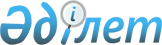 Об утверждении Устава Государственного предприятия на праве хозяйственного ведения - государственного Банка жилищного строительства Республики КазахстанПостановление Правительства Республики Казахстан от 1 ноября 1996 г. N 1339



          Во исполнение постановления Президента Республики Казахстан от
31 августа 1995 г. N 2445  
 K952445_ 
  "О мерах по реализации Указа
Президента Республики Казахстан, имеющего силу Закона, "О банках и
банковской деятельности в Республике Казахстан" (Ведомости
Верховного Совета Республики Казахстан, 1995 г., N 15-16, ст. 107)




Правительство Республики Казахстан постановляет:
     Утвердить прилагаемый Устав Государственного предприятия на
праве хозяйственного ведения - государственного Банка жилищного
строительства Республики Казахстан.

     Первый заместитель
      Премьер-Министра
    Республики Казахстан

     Согласован                                  Утвержден
с Национальным Банком                   постановлением Правительства
Республики Казахстан                         Республики Казахстан
Заместитель Председателя                 от 1 ноября 1996 г. N 1339
Национального Банка
Республики Казахстан
Г. Марченко
_________________________


                             У С Т А В
        Государственного предприятия на праве хозяйственного
      ведения - государственного Банка жилищного строительства
                        Республики Казахстан

                         I. Общие положения






          Настоящий Устав разработан в соответствии с Указом Президента
Республики Казахстан, имеющим силу Закона,  
 Z952444_ 
  "О банках и
банковской деятельности в Республике Казахстан" и другими
законодательными актами Республики Казахстан.




          Настоящий Устав определяет правовой статус, функции и основные
принципы деятельности Государственного предприятия на праве
хозяйственного ведения - государственного Банка жилищного
строительства Республики Казахстан (далее -Жилстройбанк).




          1. Жилстройбанк входит в единую банковскую систему Республики
Казахстан и является банком второго уровня. Образован на основании
постановления Кабинета Министров Республики Казахстан от 11 января
1994 г. N 56  
 P940056_ 
  "Вопросы государственного Банка жилищного
строительства Республики Казахстан".




          Целью создания Жилстройбанка является развитие жилищной сферы и
единой системы ее финансирования и кредитования. Жилстройбанк
обеспечивает доступ широких слоев населения, в первую очередь для
категории социально защищаемых, малоимущих и остронуждающихся слоев
населения, к долгосрочным и среднесрочным кредитам для
строительства, реконструкции, ремонта и покупки жилья, осуществляет
кредитование коммерческих и других застройщиков.




          Жилстройбанк осуществляет выполнение Указа Президента
Республики Казахстан от 6 сентября 1993 г. N 1344  
 U931344_ 
  "О новой
жилищной политике", производит выдачу различных форм индексируемого
долгосрочного и среднесрочного ипотечного кредита, в том числе по
льготным процентным ставкам, привлекает средства населения на
накопительные жилищные счета, сохранность и возвратность по которым
гарантируются государством.




          2. Учредителем Жилстройбанка является Правительство Республики
Казахстан.




          3. Жилстройбанк в своей деятельности руководствуется
Конституцией, Указом Президента Республики Казахстан, имеющим силу
Закона, "О банках и банковской деятельности в Республике Казахстан",
другими действующими законодательными актами Республики Казахстан,
международными нормами, нормативными актами Правительства,
Национального Банка Республики Казахстан и настоящим Уставом.




          4. Жилстройбанк является юридическим лицом, являющимся
коммерческой организацией, которое в соответствии с настоящим
Уставом осуществляет банковскую деятельность.




          Сообщение об открытии Жилстройбанка публикуется в печати.




          5. Жилстройбанк осуществляет операции на платной основе,
обладает обособленным имуществом, может приобретать от своего имени
имущественные и личные неимущественные права, нести обязанности,
быть истцом и ответчиком в суде.




          6. Жилстройбанк в целях выполнения поставленных задач создает
свои филиалы, дочерние банки и представительства как на территории
Республики Казахстан, так и за ее пределами с согласия
Национального Банка Республики Казахстан в соответствии с
действующим законодательством Республики Казахстан.




          Филиалы Жилстройбанка не являются юридическим лицом и не имеют
самостоятельного баланса, составляемые ими отдельные балансы
хозяйственной деятельности включаются в сводный баланс Жилстройбанка.




          Филиалы осуществляют свою деятельность в пределах прав,
делегированных им Жилстройбанком, и в соответствии с положениями об
этих учреждениях, утвержденными Правлением Жилстройбанка, подотчетны
только своим вышестоящим органам.




          Деятельность филиалов Жилстройбанка, открытых за рубежом,
регулируется центральным банком страны местонахождения в
соответствии с действующим в данной стране законодательством.




          7. Жилстройбанк может участвовать в уставных фондах других
юридических лиц в соответствии с действующим банковским
законодательством.




          8. Жилстройбанк несет ответственность по своим обязательствам
всем принадлежащим ему имуществом.




          Государство несет ответственность по обязательствам
Жилстройбанка в пределах средств, вложенных в его уставный фонд.
Правительство может отдельным решением принять на себя и возложить
на Жилстройбанк дополнительную ответственность по его обязательствам.




          9. Жилстройбанк гарантирует тайну по операциям, счетам и
вкладам клиентов и корреспондентов.




          Справки по операциям и счетам клиентов Жилстройбанка, кроме
самих владельцев счетов или их законных представителей, выдаются
судам, органам дознания, следствия и прокуратуры, аудиторским
организациям, а также налоговым органам по вопросам налогообложения
в установленном действующим законодательством порядке.




          На денежные средства и другое имущество клиентов, находящиеся в
Жилстройбанке, арест может быть наложен и взыскание может быть
обращено только на основании и в порядке, предусмотренными
действующим законодательством.




          10. Жилстройбанк имеет круглую печать с изображением
Государственного герба Республики Казахстан, штампы, бланки со своим
наименованием на казахском и русском языках, эмблему.




          Местонахождение Правления Жилстройбанка - Республика Казахстан,
480072 г. Алматы, ул. Шевченко, 100.




          Наименование Жилстройбанка:




          на казахском языке: Казакстан Республикасынын Мемлекеттiк
тургын уй курылысы банкi; сокращенное наименование:
Тургынуйкурылысбанк;




          на русском языке: государственный Банк жилищного строительства
Республики Казахстан; сокращенное наименование: Жилстройбанк.








                                            II. Задачи Жилстройбанка








          11. Жилстройбанк способствует привлечению широких слоев
населения к решению своих жилищных условий в первую очередь за счет
собственных средств, а также средств предприятий, организаций,
коммерческих структур и финансовых институтов, для чего открывает
для граждан по их желанию различные виды жилищных накопительных
счетов и осуществляет выдачу на жилищные мероприятия долгосрочных и
среднесрочных ипотечных кредитов.




          12. Жилстройбанк участвует в реализации Государственной
программы жилищной политики путем финансирования и кредитования,
расчетов, кассового обслуживания и оказания других банковских услуг
населению, а также предприятиям и организациям, независимо от их
форм собственности, задействованным в сфере жилищного строительства
и реализации жилья, а также развитии социальной, инженерной и
транспортной инфраструктуры.








                            III. Собственные средства Жилстройбанка








          13. Собственные средства Жилстройбанка складываются из
уставного, резервного и других фондов.




          14. Уставный фонд Жилстройбанка формируется за счет средств,
выделяемых из республиканского бюджета и составляет 324 миллиона
тенге.




          Изменение размера уставного фонда осуществляется в соответствии
с действующим законодательством.




          15. Жилстройбанк вправе выпускать в установленном порядке
облигации и другие ценные бумаги (кроме акций) для размещения их
среди юридических и физических лиц.




          16. Резервный фонд формируется за счет прибыли Жилстройбанка
для покрытия убытков, связанных с осуществлением банковской
деятельности. Убытки Жилстройбанка возмещаются за счет средств
резервного фонда, а при их недостатке за счет других собственных
средств Жилстройбанка.




          17. Фонд накопления и потребления предназначен для
финансирования мероприятий по внедрению новой техники, приобретения
оборудования и основных средств, строительства учреждений, а также
на социальные нужды работников Жилстройбанка.








                                  IV. Обеспечение интересов клиентов








          18. В соответствии с Положением о пруденциальных нормативах,
утвержденным Правлением Национального Банка Республики Казахстан 29
февраля 1996 г. N 337 Жилстройбанк обязуется своевременно и
полностью выполнять принятые на себя обязательства путем
регулирования структуры своего баланса, постоянно поддерживать
достаточность собственного капитала, соблюдать размер максимального
риска на одного клиента, контролировать ликвидность активов и
обязательств и другие требования согласно Указу Президента
Республики Казахстан, имеющему силу Закона, "О банках и банковской
деятельности Республики Казахстан".




          19. В целях покрытия убытков, связанных с осуществлением
банковской деятельности, Жилстройбанк обязуется депонировать в
Национальном Банке Республики Казахстан часть привлеченных денежных
средств в установленном размере минимальных резервных требований в




соответствии с Положением о пруденциальных нормативах.

                 V. Кредитные ресурсы Жилстройбанка

     20. Кредитные ресурсы Жилстройбанка формируются за счет:
     а) собственных средств (за вычетом стоимости приобретенных
основных фондов, вложений в паи и акции других банков и их
мобилизованных средств);
     б) средств, получаемых от приватизации государственного
имущества;
     в) средств фонда занятости;
     г) средств фонда регулирования кредитных ресурсов Национального
Банка Республики Казахстан;
     д) средств клиентов на счетах;
     е) кредитов других банков;
     ж) других привлеченных средств.





          21. Жилстройбанк по согласованию с Министерством финансов
Республики Казахстан может привлекать кредитные ресурсы у зарубежных
банков и других финансовых организаций под собственную гарантию и
гарантию Правительства для развития рынка жилья.




          В качестве ресурсов кредитования может использоваться не
распределенная в течение операционного года прибыль Жилстройбанка,
оставшаяся после уплаты платежей в бюджет.








                                          VI. Операции Жилстройбанка








          22. Для проведения операций и хранения денежных средств
Жилстройбанк открывает корреспондентские счета в учреждениях
Национального Банка Республики Казахстан и других банках.




          Жилстройбанк осуществляет при наличии лицензии Национального
Банка Республики Казахстан следующие операции:




          прием депозитов юридических и физических лиц;




          открытие и ведение корреспондентских счетов банков и
небанковских финансовых учреждений, а также металлических счетов
банков;




          кассовые операции: прием, пересчет, размен, обмен, упаковка и
хранение банкнот и монет;




          переводные операции: выполнение поручений юридических и
физических лиц по переводу денежных средств;




          учетные операции: учет (дисконт) векселей и иных долговых
обязательств юридических и физических лиц;




          ссудные операции: предоставление кредитов в денежной форме;




          финансирование капитальных вложений по поручению владельцев
или распорядителей инвестируемых средств;




          доверительные (трастовые) операции: управление денежными
средствами в интересах и по поручению доверителя;




          клиринговые операции: сбор, сверка, сортировка и подтверждение
платежей, а также проведение их взаимозачетов и определение чистых
позиций участников клиринга;




          сейфовые операции: услуги по хранению ценных бумаг, документов
и ценностей клиентов, включая сдачу в аренду сейфовых ящиков, шкафов
и помещений;




          ломбардные операции: предоставление краткосрочных кредитов под
залог депонируемых легкореализуемых ценных бумаг и движимого
имущества;




          эмиссия чеков;




          прием на инкассо, акцепт, оплата и подтверждение платежных
документов;




          выпуск платежных карточек;




          проведение операций по покупке, приему в залог, учету, хранению
и продаже драгоценных металлов (золота, серебра, платины, металлов
платиновой группы), а также ювелирных изделий, содержащих
драгоценные металлы и драгоценные камни;




          гарантийные операции: выдача поручительств, гарантий и иных
обязательств за третьих лиц, предусматривающих исполнение в денежной
форме;




          сдача в аренду имущества с сохранением права собственности
арендодателя на сдаваемое в аренду имущество на весь срок действия
договора (лизинга);




          эмиссия собственных ценных бумаг (облигаций, векселей и
депозитных сертификатов);




          факторинговые операции: приобретение прав требования платежа с
покупателя товаров (работ, услуг) с принятием риска неплатежа;




          форфейтинговые операции (форфетирование): оплата долгового
обязательства покупателя товаров (работ, услуг) путем покупки
векселя без оборота на продавца;




          ведение брокерских и дилерских услуг на рынке ценных бумаг, а
также осуществление профессиональной деятельности на рынке ценных
бумаг в соответствии с действующим законодательством Республики
Казахстан.








                                          VII. Отношение с клиентами








          23. Правовой основой отношений Жилстройбанка с клиентами
является договор на оказание банковских услуг, в котором
определяются взаимные обязательства и экономическая ответственность
сторон; процентная ставка и залог по ссуде, предоставление клиентам
Жилстройбанка информации и другие условия в соответствии с
действующим законодательством.




          24. К заемщикам, не выполняющим свои обязательства по
своевременному возврату полученных кредитов, Жилстройбанк вправе
обратиться с исковым заявлением в суд о признании
неплатежеспособного заемщика банкротом в соответствии с действующим
законодательством Республики Казахстан. За нарушение сроков
предоставления клиентам необходимой ссуды Жилстройбанк несет
ответственность в порядке, установленном договором.




          25. Списание со счетов клиентов и зачисление средств на счета
клиента осуществляются в соответствии с действующими нормативными
актами.








                          VIII. Образование и распределение прибыли








          26. Прибыль Жилстройбанка образуется как разница, полученная от
доходов и расходов всех видов его деятельности. Распределение
прибыли осуществляется после уплаты налогов и платежей в бюджет,
который образует чистый доход Жилстройбанка.




          Чистый доход используется в порядке, определенном Правлением
Жилстройбанка в соответствии с действующим законодательством.








                                    IХ. Структура и органы управления








          27. Правительство Республики Казахстан утверждает Устав и
вносит в него изменения, которые в установленном законом порядке
регистрируются в территориальных органах Министерства юстиции
Республики Казахстан.




          28. Жилстройбанк состоит из головного банка, структурными
подразделениями которого являются департаменты, управления, филиалы
и представительства на местах.




          Для осуществления своей деятельности Жилстройбанк имеет




Правление, Директорат Жилстройбанка, руководство подведомственных
органов на местах, назначаемых вышестоящими органами Жилстройбанка.
     29. Высшим органом управления Жилстройбанка является Правление,
возглавляемое Председателем - президентом Жилстройбанка, назначаемым
Правительством Республики Казахстан.
     30. Органом оперативного управления Жилстройбанка является
Директорат Жилстройбанка, возглавляемый исполнительным директором
(первый заместитель Председателя Правления).
     31. Взаимодействие администрации Жилстройбанка с трудовым
коллективом регулируется трудовым законодательством и коллективным
договором.

            Х. Правление Жилстройбанка и его полномочия

     32. Правление Жилстройбанка:
     а) обеспечивает осуществление единой государственной
финансово-кредитной политики в жилищной сфере;
     б) утверждает нормативные акты, разработанные Жилстройбанком,
касающиеся его деятельности;
     в) рассматривает отчет о работе, годовой баланс банковской
деятельности, отчет о прибылях и убытках;
     г) утверждает структуру и назначает директоров департаментов;





          д) Правление вправе принимать решения по внесенным на его
рассмотрение вопросам, если в заседании участвуют не менее двух
третей членов. Каждый член Правления обладает одним голосом.
Решения принимаются простым большинством голосов. При равенстве
голосов голос Председателя Правления является решающим.




          33. Правление Жилстройбанка состоит из девяти человек.




          В состав Правления Жилстройбанка входят: Председатель
Правления Жилстройбанка, его первый заместитель - исполнительный
директор, два заместителя - директора департаментов Жилстройбанка,
директор департамента планирования и развития банковских операций
Жилстройбанка, два представителя от Министерства строительства,
жилья и застройки территорий, по одному представителю от
Министерства финансов и Министерства экономики Республики Казахстан.




          Председатель и члены Правления назначаются Правительством
Республики Казахстан на шесть лет.




          Кандидатуры в члены Правления Жилстройбанка от Министерства
строительства, жилья и застройки территорий, Министерства финансов,
Министерства экономики Республики Казахстан и Жилстройбанка
представляются соответственно министрами и Председателем Правления.




          34. Председатель Правления Жилстройбанка наделен полномочиями
принимать оперативные и исполнительно-распорядительные решения по
вопросам деятельности Жилстройбанка, заключать от имени
Жилстройбанка контракты, представлять Жилстройбанк во всех
юридических процедурах.




          Председатель Правления Жилстройбанка вправе вести заседания
Директората Жилстройбанка.




          Председатель Правления Жилстройбанка несет ответственность за
деятельность Жилстройбанка и всей его системы в пределах своих
полномочий.




          На время отсутствия Председателя Правления Жилстройбанка работу
Правления возглавляет его заместитель.








                      ХI. Директорат Жилстройбанка и его полномочия








          35. Директорат Жилстройбанка:




          а) предварительно рассматривает все вопросы, которые согласно
настоящему Уставу подлежат рассмотрению на Правлении Жилстройбанка,
подготавливает по ним соответствующие материалы, предложения и
проекты решений;




          б) решает вопросы руководства деятельностью структурных
подразделений центрального аппарата и филиалов Жилстройбанка;




          в) контролирует соблюдение Жилстройбанком действующего
законодательства и обеспечивает соблюдение режима секретности;




          г) утверждает планы доходов, расходов и прибыли, условия оплаты
труда работников Жилстройбанка;




          д) устанавливает процентные ставки по операциям Жилстройбанка.




          36. Финансовый операционный год Жилстройбанка начинается 1
января и заканчивается 31 декабря. После утверждения Правлением
годового баланса Жилстройбанка он публикуется в печати и
представляется в Национальный Банк и Министерство финансов
Республики Казахстан. Учет и отчетность, публикация основных
показателей деятельности Жилстройбанка, а также учет и хранение
документов осуществляются в соответствии с действующим
законодательством.








                  ХII. Ревизия и проверка деятельности Жилстройбанка








          37. Ревизия хозяйственно-финансовой деятельности Жилстройбанка
осуществляется аудиторской фирмой, правомочной на проведение аудита
в соответствии с действующим законодательством.




          38. Аудиторская фирма ежегодно проверяет соблюдение
Жилстройбанком законодательства и других актов, регулирующих его
деятельность, постановку внутрибанковского учета и контроля,
кредитные, расчетные, валютные операции, проведенные Жилстройбанком
в течение года.




          Аудиторские проверки проводятся по плану, утвержденному
Правлением Жилстройбанка.




          39. Контроль за деятельностью Жилстройбанка осуществляется
Национальным Банком Республики Казахстан, финансовыми и другими
органами в соответствии с действующим законодательством.








                      ХIII. Реорганизация и прекращение деятельности




                                                      Жилстройбанка








          40. Прекращение деятельности Жилстройбанка осуществляется в
форме реорганизации или ликвидации.




          41. Реорганизация Жилстройбанка осуществляется на основании
решений Правительства Республики Казахстан с согласия Национального
Банка Республики Казахстан.




          При реорганизации Жилстройбанка его права, обязательства,
имущество и денежные средства переходят к правопреемникам
Жилстройбанка.




          42. Деятельность Жилстройбанка прекращается в порядке и в
случаях, предусмотренных законодательством Республики Казахстан, а
также по решению Правительства Республики Казахстан.




          Имущество ликвидируемого Жилстройбанка после расчетов по
оплате труда с персоналом, выполнения обязательства перед
вкладчиками, бюджетом, банками, владельцами облигаций и иных ценных
бумаг Жилстройбанка передается Правительству Республики Казахстан.




          Объявление о прекращении деятельности Жилстройбанка публикуется
в средствах массовой информации.








					© 2012. РГП на ПХВ «Институт законодательства и правовой информации Республики Казахстан» Министерства юстиции Республики Казахстан
				